Navn: 25: Hayley Messele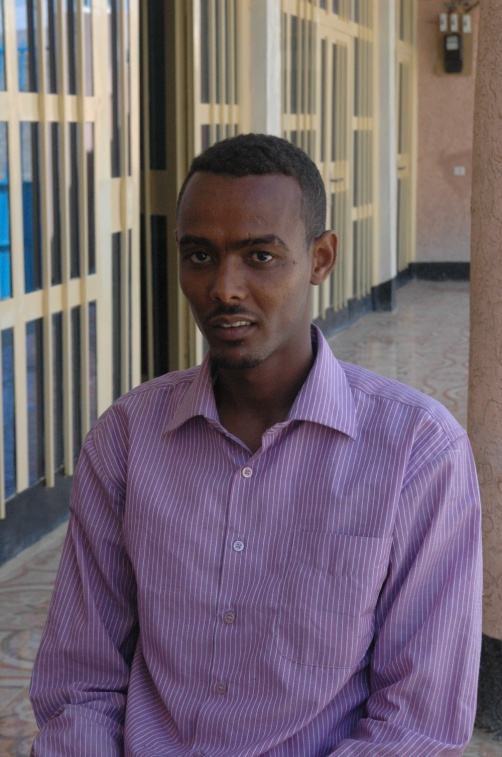 Dreng/pige: MAlder: 23Årstal ankomst til børnehjemmet ? 1995Fra hvilken by/område/familiebaggrund? Assab. Har ingen familieHvilken klasse går du i? Er færdig med skolenHvilke fag kan du bedst lide?Hvad er din yndlingsbeskæftigelse?Hvilken uddannelse kunne du tænke dig? Er i gang med en uddannelse som socialarbejder. Mangler 2 år. Har lejet et værelse i nærheden af børnehjemmet. Får løn for deltagelse i et projekt og betaler selv for uddannelse + leje af værelse. Betaler 300 birr om måneden i husleje.Hjalp os med at oversætte da vi interviewede børnene. 